Which material would be best?Look at these materials! Would they work? What materials might be better?Which material? Why?Jelly Ladder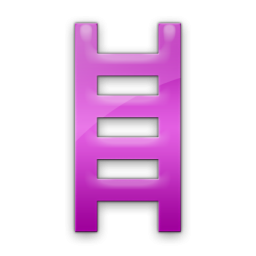 Chocolate teapot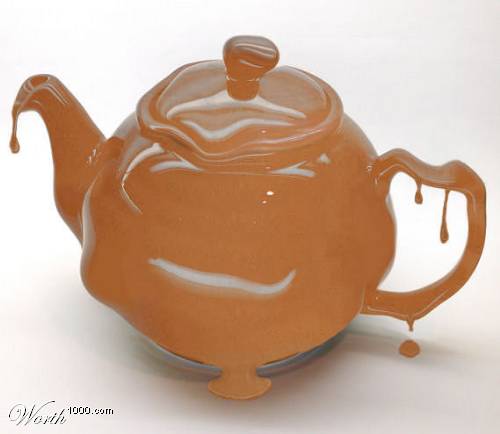 Glass Hammer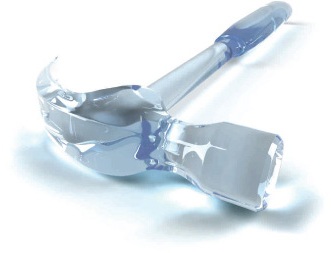 Sand House 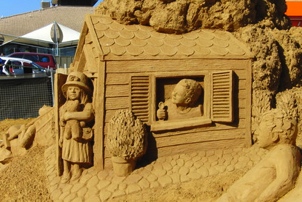 Bottle 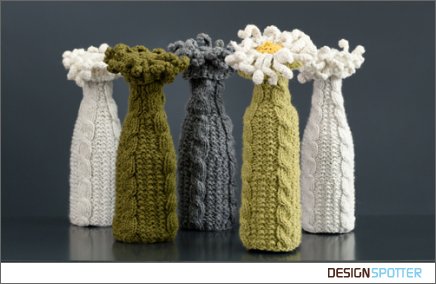 